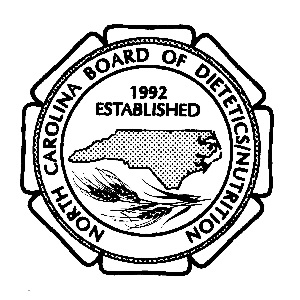 North Carolina Board of Dietetics/Nutrition140 Preston Executive Drive, Suite 205-C ● Cary, NC 27513main: 919-388-1931 ● fax: 919-882-1776 ● www.ncbdn.org ● info@ncbdn.orgA-3 Supervised Practice Experience - Candidate’s ReportTo be submitted upon completion of 1,000 hours of supervised practice
ALL APPLICATIONS SHOULD BE TYPEDPersonal Contact Information:Business Contact Information:Please indicate the supervised practice experience setting for each supervisor:Were you related to, married to, or a domestic partner with any of your supervisors?     Yes      NoSummary of Hours Table (Attach additional sheets as necessary):*Category A: Nutrition Assessment (min 200 hrs), Category B: Nutrition Intervention, Education, Counseling or Management (min 200 hrs), Category C: Nutrition Monitoring and Evaluation (min 200 hrs), *Category D: Other Areas of Nutrition not included in Category A, B, or C.** Hours w/Sup = Total hours spent reviewing cases with your supervisor. Hours spent with each supervisor are separate from Cat A, B, and C, or D, but count in the total.Experience Type Table:Using the chart below, please indicate the type of experience you earned with each supervisor.  Attach additional sheets as necessary.Documentation of Supervised PracticeThis section is for the Candidate to report hours as they pertain directly to the Candidate’s supervised practice experience. Hours need not be completed for every competency; however, per N.C.G.S. § 90-357.5 (C)(2), 200 hours in nutrition assessment, 200 hours in nutrition intervention, education, counseling, or management, and 200 hours in nutrition monitoring and evaluation are required, and not less than 1000 hours total, must be completed. Provide a brief statement for each area in which you have experience, indicating how you met the competency.  Use additional pages if necessary.   See the examples below.EXAMPLES
If you have tracked your hours using a different method, you may use that documentation instead of the below so long as information reported is at least as detailed as what is specified below. Regardless of how hours are tracked, the minimum hours in each Category, as specified in N.C.G.S. § 90-357.5 (C)(2), must be demonstrated.  Should you lack the documentation to adequately complete the chart below please contact the Board for additional methods of demonstrating you have satisfactorily met the requirements.I hereby affirm that all of the foregoing information is true, in every respect, to the best of my knowledge.Signature: 	  Date: ___________________Submission of "A-3 Supervised Practice Experience - Candidate’s Report"You may submit this document in one of four ways:Save electronically and upload to your online application checklist;Save electronically or print and fax to: (919) 882-1776;Print and mail to: North Carolina Board of Dietetics/Nutrition,140 Preston Executive Drive, Suite 205-C, Cary, NC 27513; orSave electronically or print and scan, and email to: info@ncbdn.orgDate of CNS Examination:Date Completing this Report:Date Completing this Report:Date Completing this Report:Date Completing this Report:Last name:First name: First name: First name: First name: Maiden name:Degree/Credential:Degree/Credential:Degree/Credential:Degree/Credential:Primary Phone:Primary Email:Primary Email:Primary Email:Primary Email:Street Address:City:State:State:Zip:Mailing Address, if different:Business name:Business street address:City:State:Zip:Business Phone:Business Email:  Clinical practice  Clinical practiceSupervisor’s Name:  Community setting  Community settingSupervisor’s Name:  Institution (hospital, nursing home, etc.)  Institution (hospital, nursing home, etc.)Supervisor’s Name: Practicum (as part of master’s/doctoral degree program) Practicum (as part of master’s/doctoral degree program)Supervisor’s Name:  Home Health Care  Home Health CareSupervisor’s Name:  Other:Supervisor’s Name:If yes, provide additional context:Date Range Example: 1/2017-12/2018Cat A* HoursCat B* HoursCat C* HoursHours w/ Sup**Supervisor NameFacility NameSub-TotalTotalGrand Total Supervised Practice HoursSupervisor NameTotal hours Observational ExperienceTotal Hours Independent/Direct ExperienceCompetencyExperiences/Activities that Fulfill CompetencyPsychosocial history, including access to food, occupation, living situation, smoking, drug and alcohol use.Included on my intake forms and reviewed in every initial session. Revisited as needed.Apply specific dietary and nutraceutical modifications as adjuvant therapy in immuno-compromised individuals (those with HIV-AIDS, cancer, tuberculosis).Have worked with some people undergoing chemotherapy to support nutritional needs and manage side effects thru nutrition. Created informational and dietary handouts to support.  Assess the effects of disordered eating patterns on nutritional 
  status, body composition and function.  
  Have not directly worked with diagnosed eating disorder patients but have an      understanding of impact of disordered eating patterns and am experienced in the   process of evaluating nutritional status, body composition, and function in all my 
  clients. Am aware of need to be more mindful in assessing body composition in 
  eating disorder clients.Category A: Nutrition Assessment(Use X mark to indicate coverage, or leave blank)Dates Experiences Were CompletedSupervisor Facility(ies)Experiences/Activities that Fulfill CompetencyHealth history. Know how to elicit a patient-appropriate health history, including data such as:Current health concerns, past and present health history, and family health historyBody weight history and recent weight changesPsychosocial history, including access to food, occupation, living situation, smoking, drug and alcohol useMedication and supplement useReview of body systemsMastication and swallowing difficulty, appetite and bowel functionPregnancy history and/or desired pregnancySleep patterns, stress levelDiet and lifestyle historyObtain a focused nutrition history via multi-day food record, a food frequency record and a 24-hour recallIdentify limitations of food records, food frequency questionnaires, and recalls and understand the appropriate use of these toolsDetermine suboptimal dietary intake or status of nutrientsEvaluate eating patterns, stress eating tendencies and disordered eating behaviorsIdentify dietary avoidance behaviorsIdentify allergies and sensitivities to foods and dietary supplement ingredients based on history and symptoms reportsPhysical activity, identifying frequency, intensity, type and limitations to exerciseIdentify stages of change for making dietary and other lifestyle modificationsBiochemical and laboratory assessmentEvaluate signs of vitamin and mineral deficiencies or toxicitiesInterpret laboratory data as it applies to nutrition-related conditions and systemic imbalancesMonitor growth, weight and BMIIdentify hormonal and neurotransmitter imbalances based on laboratory assessmentIdentify personalized and biochemical laboratory value ranges as compared to normal reference value rangesGenetic/genomic factorsDemonstrate understanding of the basics of gene expression, transcription and translationDemonstrate understanding of genetic disorders in nutrient metabolismEvaluate family health history as it relates to current health status and risk factorsAnthropometricsBe familiar with the following anthropometric measurements: mid-arm circumference, triceps skin-fold and mid-arm muscle circumferenceBe familiar with bioelectric impedanceBe familiar with waist to hip ratio measurementsBe familiar with emerging tools of anthropometrics (ultrasound, DEXA, MRI, CT scanning, and air displacement plethysmography)Assessment of diet impact on health statusBe familiar with computerized analysis of food intakeDetermine individual micro- and macro-nutrient requirements using guidelines and recommendations customizing them according to the individual’s age, sex, body type, reproductive status, activity level and metabolismIdentification of clinical statusIdentify symptoms that require medical referralCorrelate constellations of symptoms for the most effective and efficient treatment protocolsProfessional Issues Covered in Category AFood quality and safetyDevelop working knowledge of the causes and preventive measures for the most common food borne illnessesMonitor current developments and outbreaks of food borne illnesses and translate media information into science-based evidence and patient recommendationsAssess populations at risk for food safety issuesAssess factors that may negatively affect food quality (pesticides, xenobiotics, GMO’s, hormones, food additives, PCB, heavy metals)Cultural issues, ethical standards and boundariesApply all HIPAA compliance requirementsRefer clients to appropriate healthcare providers when their care requires services outside the scope of practice of a CNSAssess the impact of personal and cultural beliefs on dietary and lifestyle patterns and be able to address these beliefs when developing nutrition intervention plansEpidemiology and Biostatistics Covered in Category AApply the knowledge of basic epidemiology of nutrition into practiceUtilize knowledge from research studies to compare outcomes and translate them into science-based therapies for clientsTOTAL HOURS FOR CATEGORY ATOTAL HOURS FOR CATEGORY ATOTAL HOURS FOR CATEGORY ATOTAL HOURS FOR CATEGORY ATOTAL HOURS FOR CATEGORY ACategory B: Nutrition Intervention, Education, Counseling or ManagementUse  mark to indicate coverage, or leave blank)Dates Experiences Were CompletedSupervisorFacility(ies)Experiences/Activities that Fulfill CompetencyNutrition relationship to disease or system (Medical Nutrition Therapy)ObesityCardiovascular disease, dyslipidemias, and hypertensionInsulin resistance and non-insulin dependent diabetesEndocrine disordersAutoimmune disordersGastrointestinal disorders (gastroesophageal reflux disease, peptic ulcer disease, dumping syndrome, irritable bowel syndrome, inflammatory bowel disease, short bowel syndrome, diverticulosis, and colorectal cancer)Hematologic disordersBone disorders, such as osteopenia and osteoporosisHepatic disordersPulmonary disordersRenal disordersCognitive/neurological disordersFood allergies and intolerancesApply nutritional therapy in compromised individuals (those undergoing chemotherapy, radiation, surgical procedures, dialysis, bariatric surgery, or those who cannot masticate, swallow, or absorb nutrients due to medical interventional procedures or treatments)Apply specific dietary and nutraceutical modifications as adjuvant therapy in immuno-compromised individuals (those with HIV-AIDS, cancer, tuberculosis)Drug-nutrient/ drug-herb interactionsIdentify common drug-nutrient and drug-herb-interactions affecting glucoregulation, coagulation, and metabolismIdentify drug/herb action, duration of action, indication and dose of a patient’s current therapeutic regimenIdentify dietary factors that affect the actions of common drugs and the underlying mechanisms of actionIdentify nutrient depletions which can occur related to commonly used drugsIdentify interactions between drugs and foods (including herbs) and their constituentsAssess the interaction of nutrients with alcoholInteractions between nutrientsAssess the synergistic effects and antagonistic interactions of nutrients in foods and supplements and how they may impact the health status of an individualDietary therapeutics and behavior optimizationAssess the advantages and limitations of popular dietsIdentify the therapeutic usefulness of specific foodsApply scientific evidence and methods when developing specific dietary recommendationsAssess the link between behaviors learned in childhood and their impact on obesity and other chronic health issues in adulthoodApply psychological and motivational skills to enhance clinical outcomesGauge and optimize compliance with recommendationsNutraceutical and supplement therapeuticsApply evidence-based dose and duration of use of nutraceuticals for common conditionsDevelop working knowledge of good manufacturing practices and other markers of quality end-productsEating behaviors and eating disordersAssess the effects of disordered eating patterns on nutritional status, body composition and functionData comprehension and translationAssess individual patient data and compare with other data (national guidelines, policies, consensus statements, expert opinions and previous outcome experience) to develop nutritional therapeutic interventionsBotanical and related therapeuticsDevelop working knowledge of the effects of common botanical supplements and their indication for health promotionAssess the safe use and potential toxicity of botanical supplementsProfessional Issues - Covered in Category BFood quality and safetyDevelop working knowledge of the causes and preventive measures for the most common food borne illnessesMonitor current developments and outbreaks of food borne illnesses and translate media information into science-based evidence and patient recommendationsAssess populations at risk for food safety issuesAssess factors that may negatively affect food quality (pesticides, xenobiotics, GMO’s, hormones, food additives, PCB, heavy metals)Cultural issues, ethical standards and boundariesApply all HIPAA compliance requirementsRefer clients to appropriate healthcare providers when their care requires services outside the scope of practice of a CNSAssess the impact of personal and cultural beliefs on dietary and lifestyle patterns and be able to address these beliefs when developing nutrition intervention plansEpidemiology and Biostatistics - Covered in Category BApply the knowledge of basic epidemiology of nutrition into practiceUtilize knowledge from research studies to compare outcomes and translate them into science-based therapies for clientsTOTAL HOURS FOR CATEGORY BTOTAL HOURS FOR CATEGORY BTOTAL HOURS FOR CATEGORY BTOTAL HOURS FOR CATEGORY BTOTAL HOURS FOR CATEGORY BCategory C:  Nutrition Monitoring or EvaluationUse  mark to indicate coverage, or leave blank)Dates Experiences Were CompletedSupervisorFacility(ies)Experiences/Activities that Fulfill CompetencyCategory C Definition: Regular re-evaluation of treatment plan and goals in accordance with evaluation of improvements made based on symptoms and overall health status. Includes review of clinical research, standards of care, and other indirect contact.NOTE: Category C covers all of the competencies of Categories A & B as it relates to the Monitoring or Evaluation- be sure to check the appropriate competencies in A & B and to include your hours here in Category CProfessional Issues - Covered in Category CFood quality and safetyDevelop working knowledge of the causes and preventive measures for the most common food borne illnessesMonitor current developments and outbreaks of food borne illnesses and translate media information into science-based evidence and patient recommendationsAssess populations at risk for food safety issuesAssess factors that may negatively affect food quality (pesticides, xenobiotics, GMO’s, hormones, food additives, PCB, heavy metals)Cultural issues, ethical standards and boundariesApply all HIPAA compliance requirementsRefer clients to appropriate healthcare providers when their care requires services outside the scope of practice of a CNSAssess the impact of personal and cultural beliefs on dietary and lifestyle patterns and be able to address these beliefs when developing nutrition intervention plansEpidemiology & Biostatistics - Covered in Category CApply the knowledge of basic epidemiology of nutrition into practiceUtilize knowledge from research studies to compare outcomes and translate them into science-based therapies for clientsTOTAL HOURS FOR CATEGORY CTOTAL HOURS FOR CATEGORY CTOTAL HOURS FOR CATEGORY CTOTAL HOURS FOR CATEGORY CTOTAL HOURS FOR CATEGORY CCategory D:  Other Areas of Nutrition not included in Category A, B, or CUse  mark to indicate coverage, or leave blank)Dates Experiences Were CompletedSupervisorFacility(ies)Experiences/Activities that Fulfill CompetencyTOTAL HOURS FOR CATEGORY DTOTAL HOURS FOR CATEGORY DTOTAL HOURS FOR CATEGORY DTOTAL HOURS FOR CATEGORY DTOTAL HOURS FOR CATEGORY D